２０１８年度　ピア・カウンセリング１日公開講座のご案内本格的な寒さが続く今日この頃、皆様いかがお過ごしでしょうか。このたびヒューマンケア協会（障害者相談支援センターぴあらいふ）にて、ピア・カウンセリング１日公開講座を企画しました。普段は障害者のみで行うピア・カウンセリング講座ですが、今回は障害のあるなし関係なく参加できます。「ピア・カウンセリングに興味があるけど機会がなくて・・・」という方も「ピア・カウンセリングってなんだろう？」という方も大歓迎です。皆様のご参加を心よりお待ちしています。記日時	２０１９年３月２３日（土）１０：００～１６：３０
（９：３０～１０：００受付）会場	八王子市生涯学習センター（クリエイトホール）５階　展示室
JR八王子駅徒歩４分　※詳細は別紙参照対象	ピア・カウンセリングに興味のある方（障害の有無は関係ありません）定員	２０名（先着順）参加費	無料〆切	２０１９年３月１３日（水）主催	ヒューマンケア協会（ぴあらいふ）問い合わせ＆申込先　　ヒューマンケア協会（ぴあらいふ）担当：井上・内山〒１９２－００４６  東京都八王子市明神町４－１４－１　１FＴＥＬ：０４２－６４６－４８７７　ＦＡＸ：０４２－６４６－４８７６Ｍａｉｌ：humancare@nifty.com２０１８年度　ピア・カウンセリング１日公開講座　 申込書２０１８年３月２３日（土）のピア・カウンセリング１日公開講座に参加を申し込みます当てはまる項目に○又は印を、その他は記入してください。１．障害の状況□有・無　障害名（　　　　　　　　　　）　種　級□車いす（手動・電動）　□クラッチ　□言語障害□その他　具体的に□情報保障　点字、拡大文字、電子データ、手話通訳、要約筆記２．ピア・カウンセリング講座を受けたことがありますか？　ある場合は○を付けて下さい。□ある→１日講座・集中講座・長期講座、いつ（　　　　　）どこで（　　　　　）□ない３．その他ご自由にお書き下さい八王子市生涯学習センター（クリエイトホール）

会場：八王子市生涯学習センター（クリエイトホール）５階　展示室京王八王子駅から徒歩４分（西口にエレベーターがあります）ＪＲ八王子駅北口から徒歩４分問い合わせ先：〒１９２－００８２　東京都八王子市東町５－６ＴＥＬ：０４２－６４８－２２３１ＵＲＬ：http://www.city.hachioji.tokyo.jp/kurashi/kyoiku/004/001/001/p005127.html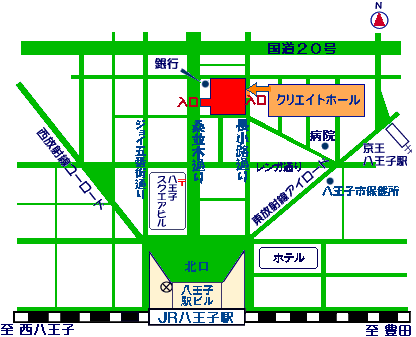 ※駐車場はありませんので八王子市営駐車場（有料）→北口駅前、桑並木通りクリエイトホール内をご利用下さい。ふりがな氏名；ふりがな氏名；年齢　　歳性別　男・女住所〒ＴＥＬ：ＦＡＸ：〒ＴＥＬ：ＦＡＸ：〒ＴＥＬ：ＦＡＸ：所属団体　有・無介助者　有・無介助者　有・無介助者　有・無介助者　有・無